Návštěvy v  Domově  od 1.7.2020 (při dodržení následujících opatření)Návštěvní hodiny denně: od 10:00 -12:00od 14:00 - 16:001. Budova je stále uzamčena. Vstup do budovy pouze hlavním vchodem. Musíte zazvonit a vyčkat příchodu personálu. Proveďte dezinfekci rukou (dezinfekce je k dispozici hned u vstupu).2. Bude Vám změřena tělesná teplota. Na sesterně vyplníte prohlášení o bezinfekčnosti. Ve vnitřním prostoru užívejte roušku! Pokud nebudete mít vlastní, je možnost k zakoupení v Domově.Při tělesné teplotě nad 37°C a příznacích onemocnění Covid 19 nebude návštěva umožněna!! 3. Pokud dovolí počasí a stav vašich blízkých, prosíme zdržujte se mimo budovu(za budovou i před je možnost posezení).4. Jeden klient = jedna návštěva z rodiny o max. počtu dvou osob/denDoba návštěvy je max. jedna hodina. Pokud je klient imobilní a návštěva probíhá na pokoji max. doba návštěvy je 30 min.!!! Klient s rodinou bude oddělen paravánem od spolubydlících.5. Nutné dodržování odstupů min. 2 metry mezi různými osobami s výjimkou rodinných příslušníků.6. Pokud nedovolí počasí, návštěvy budou na jídelně, kde je možné zajistit požadovaný odstup od jiných osob.7. Přinesené dárky se musí odevzdat na sesterně k dezinfekci, zákusky, chlebíčky zkonzumujte prosím ihned, nenechávejte je na pokoji nebo na jídelně.Nepředávejte prosím žádnou finanční hotovost!!8. Jakýkoliv kontakt mezi klientem a návštěvou musí probíhat co možná nejbezpečnějším způsobem, proto i naši klienti budou chráněni rouškou, nebo štítem. Snažte se prosím omezit blízký tělesný kontakt.9. Po ukončení návštěvy se opět nahlaste na ošetřovně, personál musí zajistit dezinfekci a vyvětrání navštívených prostorů.Nadále platí zákaz vstupu osobám, které se zdržovali v ohnisku nákazy, nebo se setkali s lidmi, kteří se v těchto oblastech pohybovali, popřípadě již s lidmi nakaženými coronavirem.Dodržujte prosím tyto stanovené podmínky, abychom i nadále mohli chránit Vaše blízké -tak jako se nám to doposud  DAŘILO.Prosíme, věřte NÁM.Děkujeme za POCHOPENÍ.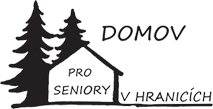 Tato pravidla jsou zpracována dle doporučení Ministerstva zdravotnictví.